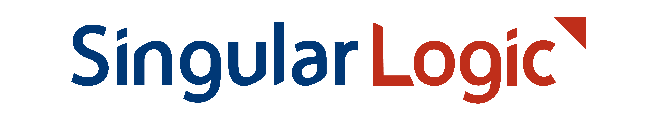 Data Subject Request FormThis form should be used to submit a data subject request under the provisions of the European Union General Data Protection Regulation (GDPR).Submitter DetailsType of RequestPlease select the type of request you are making:Personal data involvedRequest detailsRequest reason/justificationYou can submit your form in the following ways:• Online at email: dpo<at>singularlogic.eu• By postal mail to Address: 190-194 Mesogion Ave. Cholargos, GR 155 61, Athens, Greece• Personal delivery Name:Emails:Phone Number:Consent WithdrawalAccess requestRectification of personal dataErasure of personal dataRestriction of processing of personal dataPersonal data portability requestObjection to processing of personal dataRequest regarding automated decision making and profilingSignature:Name:Date: